Madrid Protocol Concerning the International Registration of MarksChange in the Amounts of the Individual Fee:  TürkiyeThe Government of Türkiye has notified to the Director General of the World Intellectual Property Organization (WIPO) a declaration modifying the amounts of the individual fee payable with respect to Türkiye under Article 8(7) of the Madrid Protocol.As from July 26, 2024, the amounts of the individual fee payable in respect of Türkiye will be the following:These new amounts will be payable where Türkiye(a)	is designated in an international application which is received by the Office of origin on or after July 26, 2024;  or(b)	is the subject of a subsequent designation which is received by the Office of the Contracting Party of the holder or is filed directly with the International Bureau of WIPO on or after that date;  or(c)	has been designated in an international registration which is renewed on or after that date.June 17, 2024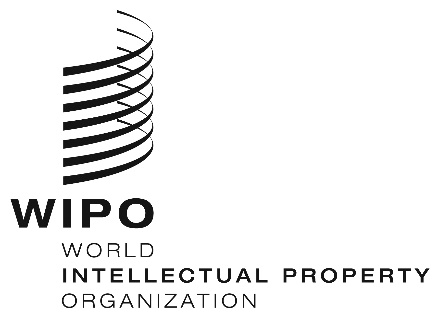 INFORMATION NOTICE NO. 13/2024INFORMATION NOTICE NO. 13/2024INFORMATION NOTICE NO. 13/2024ITEMSITEMSAmounts(in Swiss francs)Amounts(in Swiss francs)ITEMSITEMSuntilJuly 25, 2024as from July 26, 2024Application or Subsequent Designation–  for the first class of goods or services–  for the second class of goods or services–  for each additional class7621241604651Renewal–  independent of the number of classesWhere payment is received within the period of grace:–  independent of the number of classes69128141248